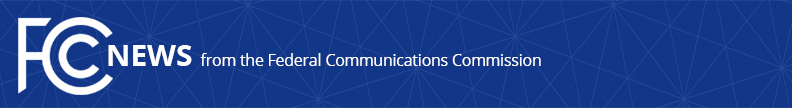 Media Contact: Travis Litman, (202) 418-2400Travis.Litman@fcc.govFor Immediate ReleaseSTATEMENT OF COMMISSIONER JESSICA ROSENWORCEL ON COMMISSIONER MICHAEL O’RIELLYWASHINGTON, December 10, 2020:  “Mike O’Rielly has been both a colleague and friend during his tenure at the Federal Communications Commission.  I am grateful for his public service.  I am also grateful for the work we were able to do together to expand the availability of unlicensed spectrum and Wi-Fi and safeguard funding for public safety and 911.  I appreciate his consistently principled approach to the issues before the agency and I wish him all the best in the future.”###
Office of Commissioner Jessica Rosenworcel: (202) 418-2400Twitter: @JRosenworcelwww.fcc.gov/leadership/jessica-rosenworcelThis is an unofficial announcement of Commission action.  Release of the full text of a Commission order constitutes official action.  See MCI v. FCC, 515 F.2d 385 (D.C. Cir. 1974).